科技报告模板及呈交系统操作指南上海市科技创新行动计划科技报告编写模板报告全文报告全文包括目次、插图清单、附表清单、正文、参考文献，各部分撰写要求如下：目次目次应自动生成，目次级别一般列至正文的第二层级或第三层级的章节，内容应包括章节编号、标题和页码。章节编号需采用数字编号格式（见图示），引言不编章节号或编号为0。报告前置部分页码（包括目录、插图清单、附表清单等）用罗马数字从I开始编码。正文页码用阿拉伯数字从1开始编码，示例如下：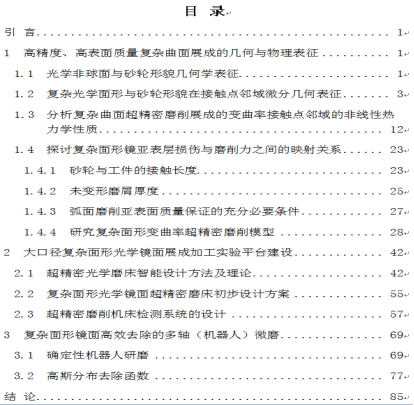 插图清单插图清单需另起一页，应列出图序、图题和页码，示例如下：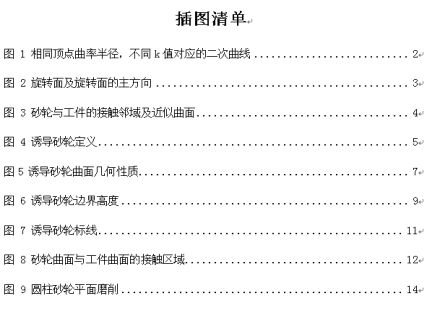 附表清单附表清单，另起一页，应列出表序、表题和页码。示例如下：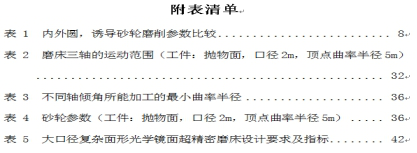 正文正文部分按引言、主体和结论三部分分章节撰写。针对研究对象、研究过程和研究方法、技术和结果等进行描述，以第三人称撰写。建议文中不使用“本项目”、“本课题”、“项目（课题）组”等字眼，改用“本研究”或“本报告”等措辞。报告全文应少涉及或不涉及组织管理方面的内容，不包含项目（课题）财务信息。引言部分：描述研究背景和意义、前期研究基础、研究范围和目标、研究思路和总体方案等。引言不编章节号或编号为0，不设二级三级标题。主体部分：逐一论述各项研究内容的研究方案、研究方法、研究过程、研究结果等信息，提供必要的图、表、实验及观察数据等信息，并对使用到的关键装置、仪表仪器、材料原料等进行描述和说明。主体部分应参照任务书中的主要研究内容/任务，针对各个技术点，自拟标题，按照研究流程或技术点，分章节论述。应完整描述项目研究工作的基本理论、研究假设、研究方法、试验/实验方法、研究过程等，应对使用到的关键装置、仪表仪器、原材料等进行描述和说明。主体部分不宜以“课题研究目标、任务、考核指标”、“课题实施完成情况”、“项目研究和成果情况”、“研究工作主要进展”、“课题研究的创新点”、“成果的应用、转化情况”、“成果的经济、社会效益”等作为一级标题。具体可参照目录中示例。结论部分：阐述主要研究发现，可包括研究成果的作用、影响、应用前景，和研究中的问题、经验和建议等。结论设或不设章节号均可，不设二级、三级标题。*正文部分建议标题为三号字，内容为五号字，行距为1.5倍行距。参考文献另起一页。示例如下：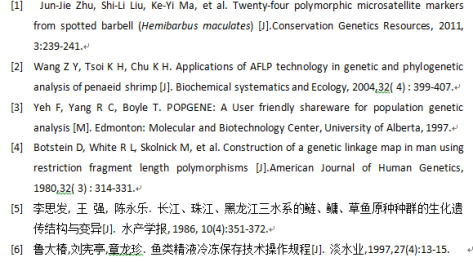 附录未能在报告正文中尽述的技术内容，可作为附录，与技术内容无关的均不作为附录。另起一页。示例如下：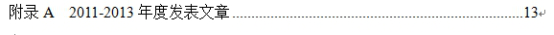 呈交系统操作指南报告作者在接收到科技报告的授权码邮件后，通过授权登录系统，然后在系统中录入报告基本信息并上传报告原文，完成在系统中报告的提交操作。作者登录报告作者在接收到科技报告的授权码邮件后，登录科技报告服务应用系统（http://kjbg.stcsm.gov.cn/）。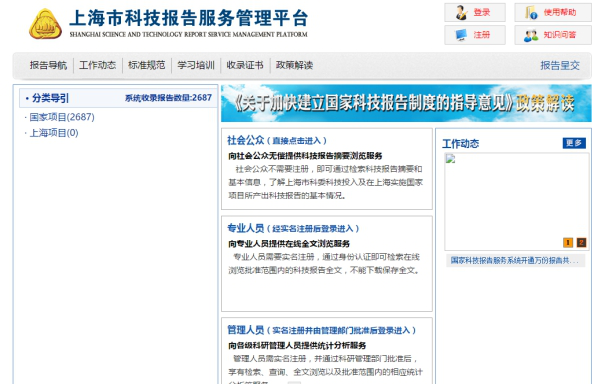 然后点击左侧的“呈交系统”链接，打开呈交系统授权码验证页面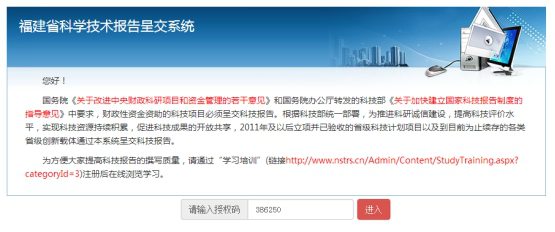 报告作者收入邮件中的验证码后，点击“进入”按钮进入呈交系统作者首页面。提交报告在作者首页面点击“报告提交”菜单进入提交报告页面。提交报告功能页面列出了报告作者历史已提交的报告列表，可对历史提交的报告进行修改，如提交验证码对应的新报告，则点击“提交新的科技报告”按钮。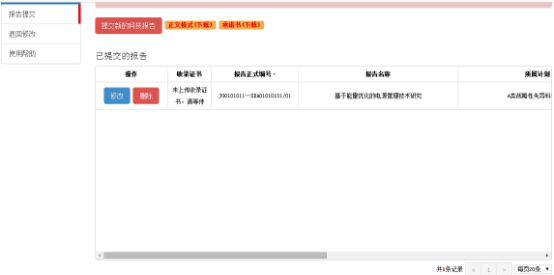 在提交新的科技报告前，需要按照模板填写报告正文内容，因此系统在提交报告前先提醒作者准备好正文。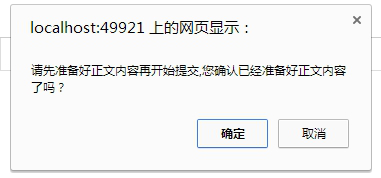 如果作者已准备好则点击“确认”按钮，打开提交报告页面，开始补录报告内容，作者需要根据引导完成报告信息的录入。操作步骤如下：1、填写报告基本信息，完成信息输入后点击“下一步”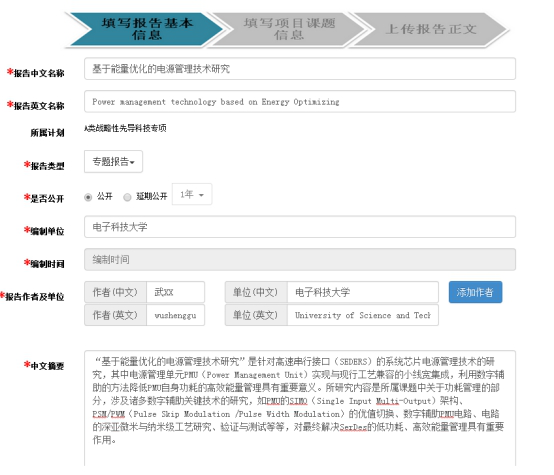 2、填写项目课题信息，完成信息输入后点击“下一步”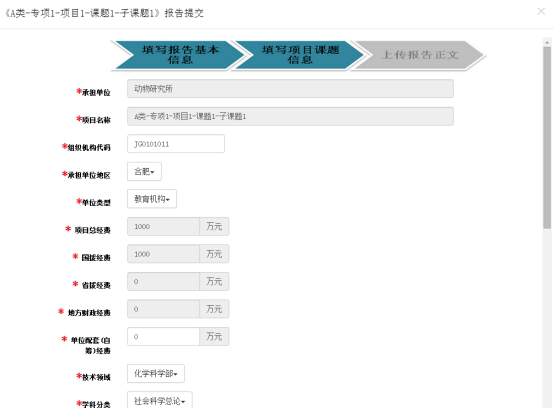  3、上传报告正文，及承诺书图片及其他信息，并同意馆藏收藏报告。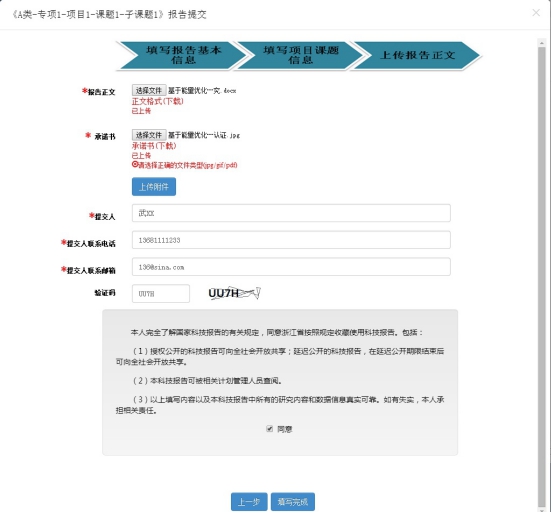 填写完成以上信息并点击“填写完成”，弹出确认对话框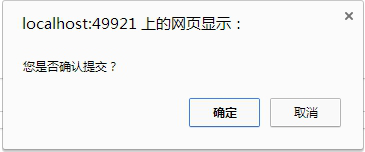 点击确认后，弹出系统信息消息框，如下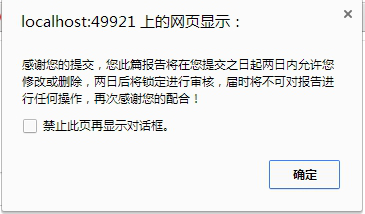 点击“填写完成”，完成报告填写。返回修改报告在作者首页面点击“退回修改”菜单，进入退回修改页面。在“退回修改”菜单页面中可检索到后续审核不通过的报告，针对此类报告可重新填写内容并提交。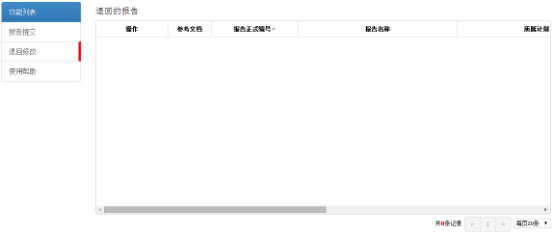 选中要修改的报告，根据审批建议并按照“填写报告”章节说明完成报告信息的修改。